Logowanie do MS Teams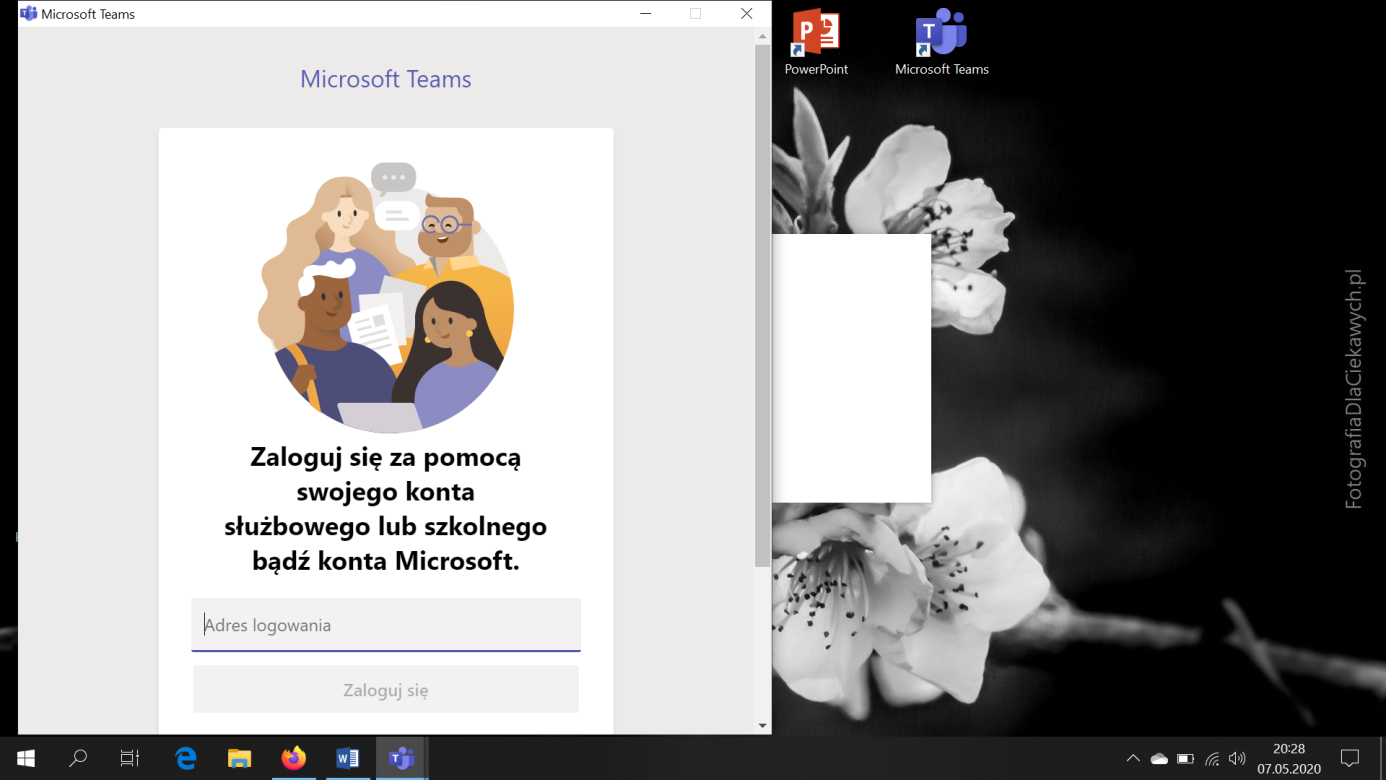 Teraz należy wpisać login: np.jkowalski@sp57bydgoszcz.onmicrosoft.com(część po znaku @ jest taka sama dla wszystkich) Po wpisaniu loginu ukaże się okno do wpisania hasła (jednorazowego: Student.123 dla nowych uczestników)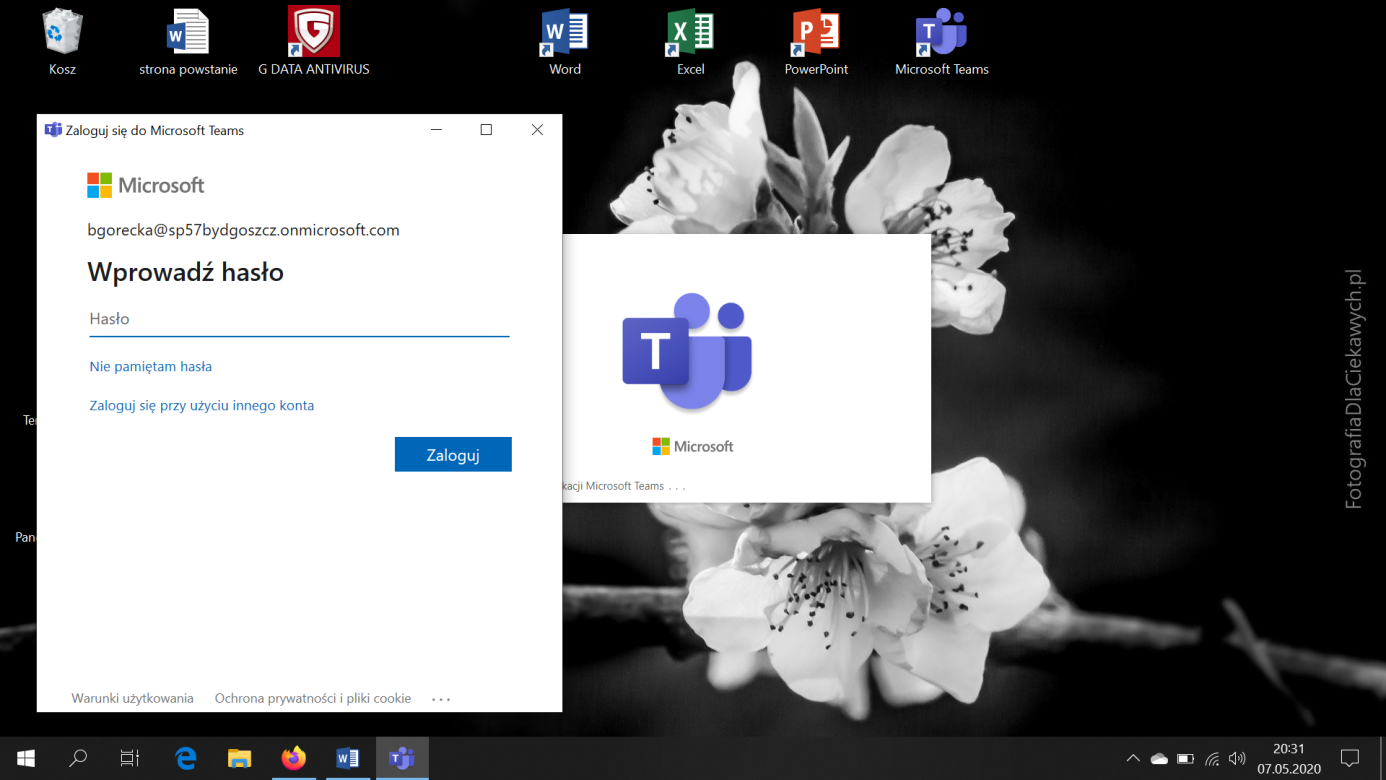 System wymusi zmianę hasła jednorazowego na własne hasło i GOTOWE 😊Jesteśmy w MS Teams: 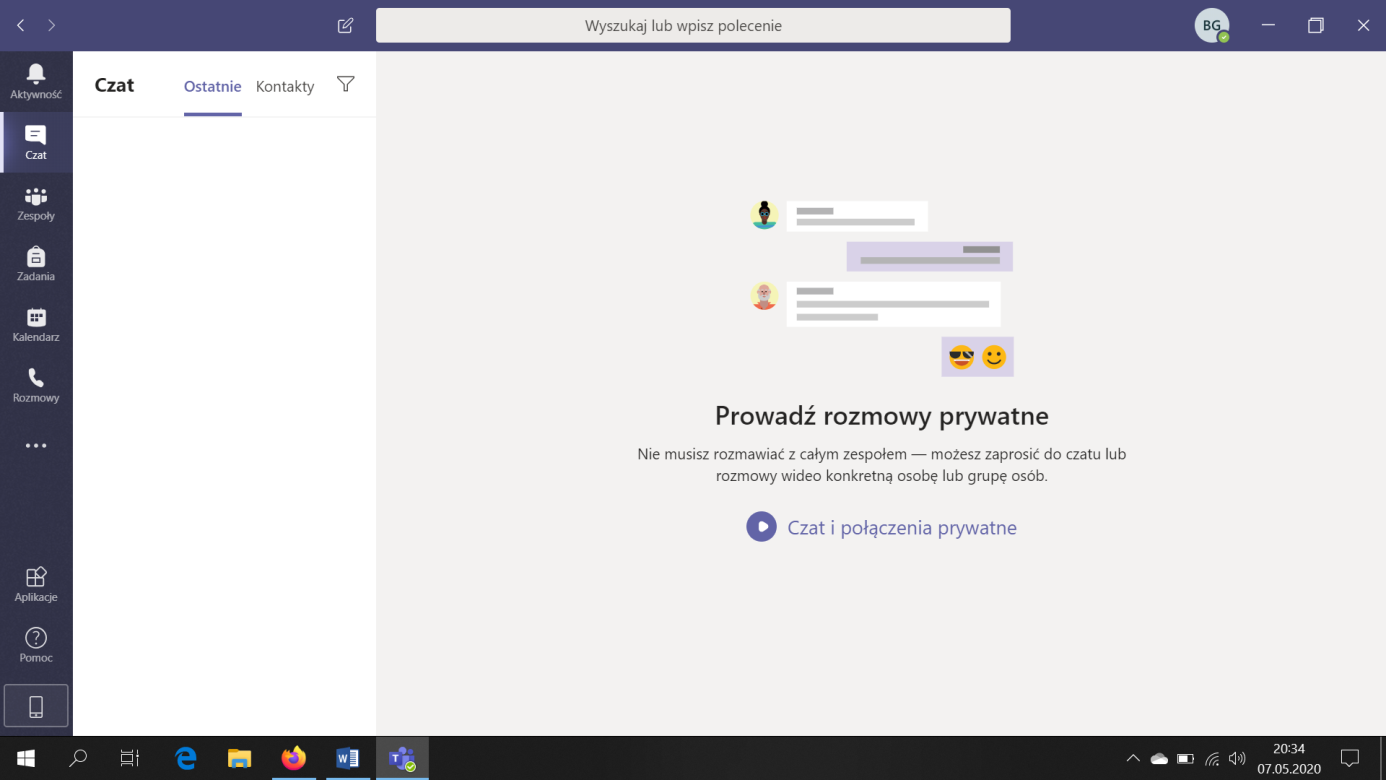 